                                       GUÍA DE TRABAJO 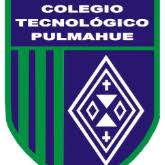 Nombre:                                                                             Fecha:                              Curso: 2°básicoINSTRUCCIONES: Teniendo en cuentas las guías enviadas anteriormente, el alumno debe realizar la siguiente guía de trabajo para reforzar contenidos enviados y aprender nuevos contenidos. Tiempo de trabajo para esta guía es desde el 30 de marzo hasta el 06 de abril y enviar en horario establecido. Tope 17 hrs.Cualquier consulta escribir a mi correo personal nicoefi.profe@gmail.com  Atiendo dudas desde las 10 am hasta las 17 hrs.La guía n°1 debe ser enviada a través de fotos como evidencia del trabajo del alumno, ya que requieren unir y pintar ciertas actividades. Observa el dibujo. Une con una línea cada palabra con la parte del cuerpo correspondiente: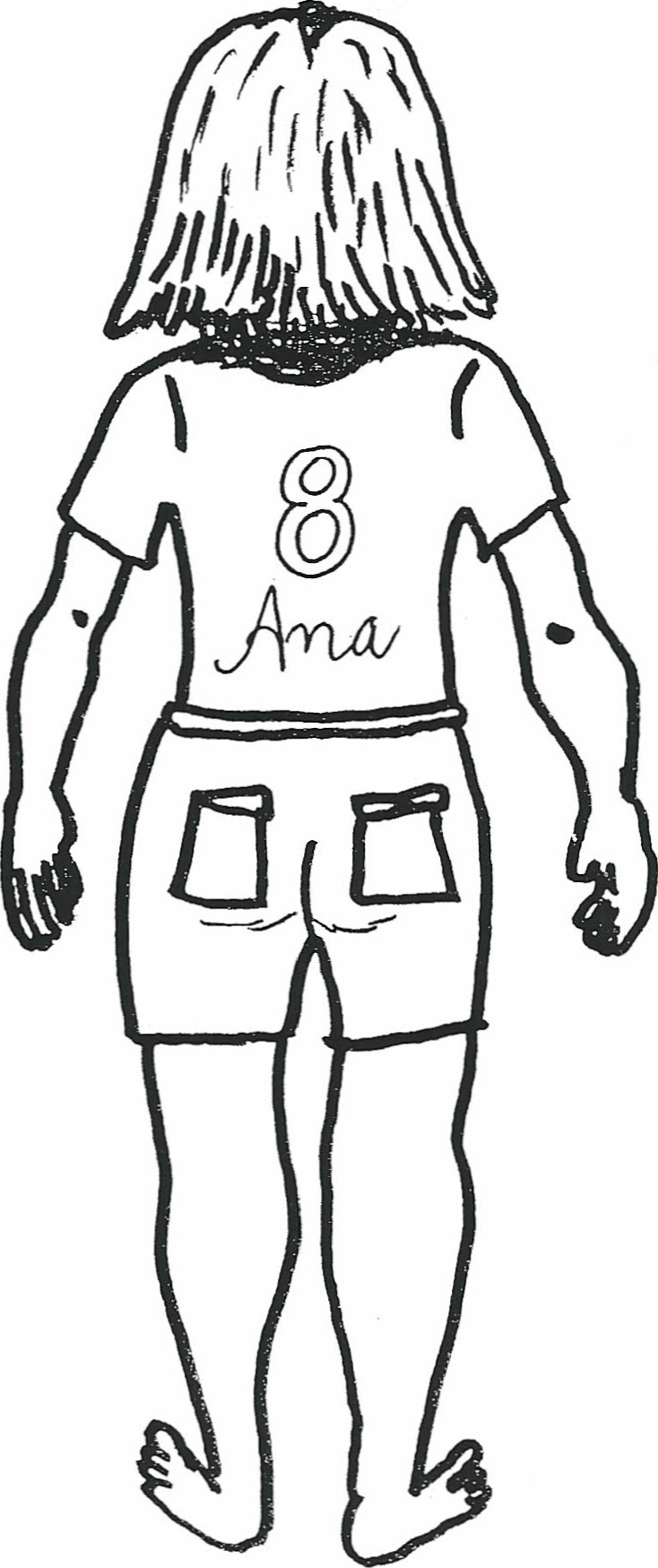 Escribe el nombre de las siguientes articulaciones:(Rodilla – hombro – cuello – codo – muñeca – tobillo) 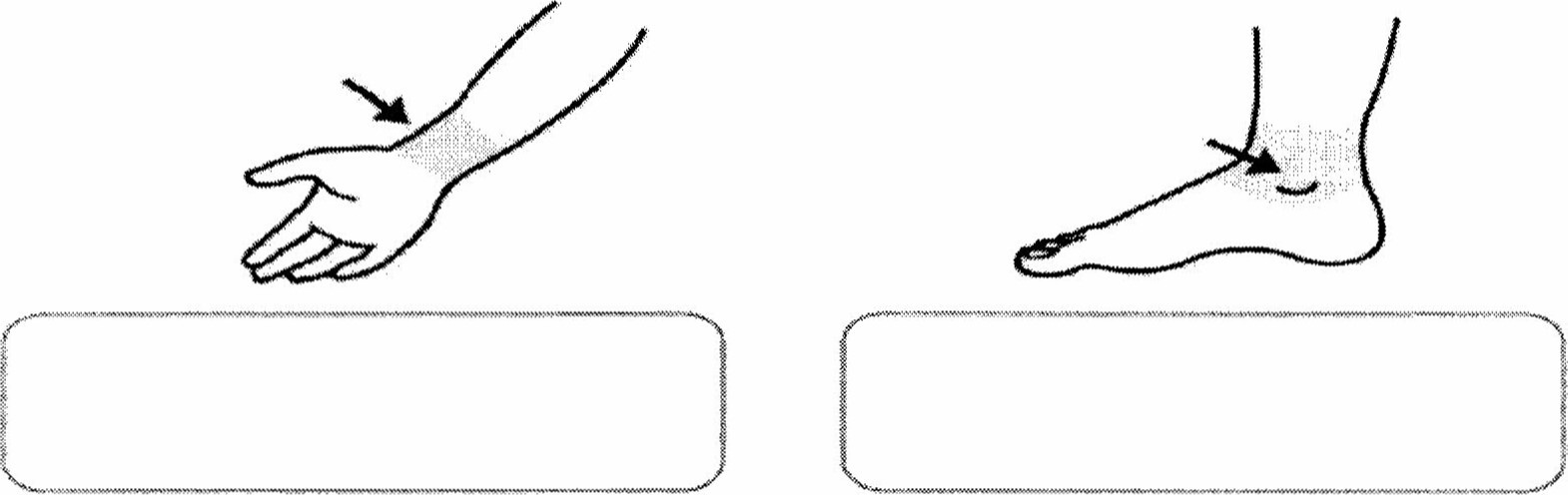 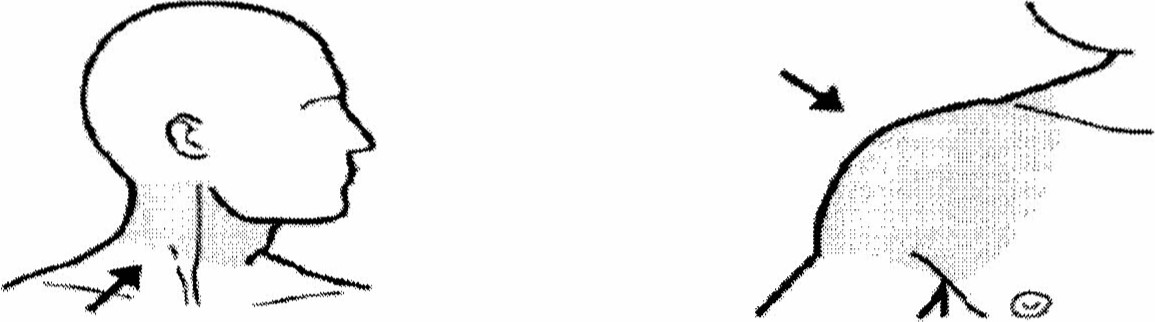 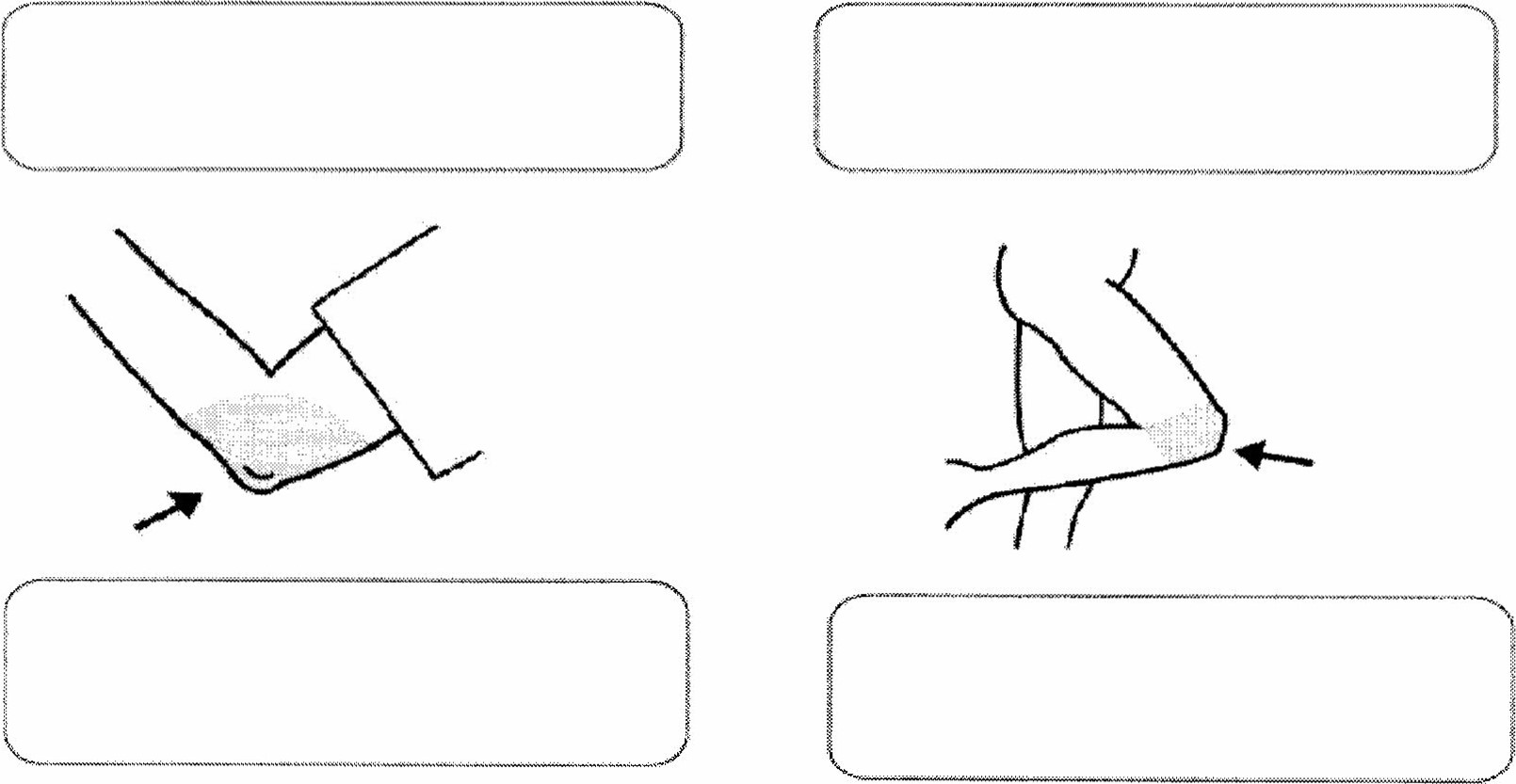 Según las habilidades motrices básicas de locomoción, manipulación y estabilidad. Observe las imágenes y una con línea según la habilidad que corresponda: 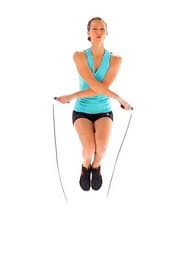 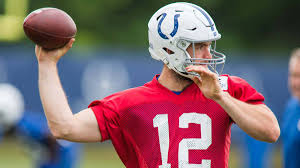 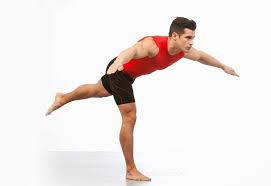 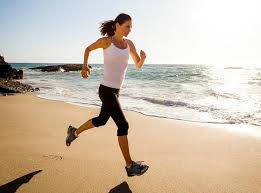 